(Hem de realitzar una autoavaluació del procés i de la SA. Per a tal fi facilitem unes rúbriques i aquesta taula que pot servir a manera de reflexió final)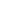  IDENTIFICACIÓ DE LA SITUACIÓ D'APRENENTATGETÍTOL(S'aconsella que siga atractiu/cridaner)(S'aconsella que siga atractiu/cridaner)(S'aconsella que siga atractiu/cridaner)NIVELL(Es poden plantejar situacions d'aprenentatge interniveles)(Es poden plantejar situacions d'aprenentatge interniveles)(Es poden plantejar situacions d'aprenentatge interniveles)TEMPORALITZACIÓ / DURACIÓÀREA/MATÈRIA/ÀMBIT…PROFESSORAT IMPLICATMOTIVACIÓ(Vinculació amb la vida quotidiana i/o amb els interessos de l'alumnat. Es pot plantejar un repte o un problema, es pot partir d'un centre d'interès o una necessitat, pot plantejar-se un servei…)(Vinculació amb la vida quotidiana i/o amb els interessos de l'alumnat. Es pot plantejar un repte o un problema, es pot partir d'un centre d'interès o una necessitat, pot plantejar-se un servei…)(Vinculació amb la vida quotidiana i/o amb els interessos de l'alumnat. Es pot plantejar un repte o un problema, es pot partir d'un centre d'interès o una necessitat, pot plantejar-se un servei…)DESCRIPCIÓ(Breu resum de la de la SA)(Breu resum de la de la SA)(Breu resum de la de la SA)PRODUCTE/S INTERMEDI/S I FINAL(La SA pot tenir diferents productes que enllacen amb el producte final d'aquesta. El desitjable seria que el resultat/producte final de la SA tinga una part expositiva)(La SA pot tenir diferents productes que enllacen amb el producte final d'aquesta. El desitjable seria que el resultat/producte final de la SA tinga una part expositiva)(La SA pot tenir diferents productes que enllacen amb el producte final d'aquesta. El desitjable seria que el resultat/producte final de la SA tinga una part expositiva)GESTIÓ D'AULA (PROTOCOLS)(Tenen una relació directa amb la metodologia o estratègia d'aprenentatge. És important saber com es gestionarà el funcionament de l'aula, per exemple: la gestió del soroll; l'ús del material; com resoldre els dubtes; com usar els diferents espais…)(Tenen una relació directa amb la metodologia o estratègia d'aprenentatge. És important saber com es gestionarà el funcionament de l'aula, per exemple: la gestió del soroll; l'ús del material; com resoldre els dubtes; com usar els diferents espais…)(Tenen una relació directa amb la metodologia o estratègia d'aprenentatge. És important saber com es gestionarà el funcionament de l'aula, per exemple: la gestió del soroll; l'ús del material; com resoldre els dubtes; com usar els diferents espais…)COMUNICACIÓ AMB LES FAMÍLIES / DIFUSIÓ(Cada SA pot requerir d'unes comunicacions/autoritzacions/participacions específiques, diferents a les habituals. És important que especifiquem si donarem difusió a la SA i de quina manera)(Cada SA pot requerir d'unes comunicacions/autoritzacions/participacions específiques, diferents a les habituals. És important que especifiquem si donarem difusió a la SA i de quina manera)(Cada SA pot requerir d'unes comunicacions/autoritzacions/participacions específiques, diferents a les habituals. És important que especifiquem si donarem difusió a la SA i de quina manera)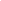  CONCRECIÓ CURRICULARRELACIÓ AMB ELS ODSRELACIÓ AMB ELS ODSRELACIÓ AMB ELS ODS(Enumerar els ODS relacionats amb aquesta SA)(Enumerar els ODS relacionats amb aquesta SA)(Enumerar els ODS relacionats amb aquesta SA)ÀREESMATÈRIESÀREESMATÈRIESCOMPETÈNCIESESPECÍFIQUES (CE)CRITERIS D'AVALUACIÓPROCÉSACTIVITATSABERS BÀSICS (relació amb les CE)(Nomenar una de les àrees/matèries que es treballen)(Nomenar una de les àrees/matèries que es treballen)(Escriure la competència o el codi de la competència)(Escriure el criteri o el codi del criteri que s'utilitzarà per a avaluar la CE)(Escriure el número dels processos/activitats on es treballarà aqueixa CE i criteri d'avaluació)(Escriure la relació de sabers bàsics de l'àrea o matèria que es treballaran en aquesta SA)(Nomenar una de les àrees/matèries que es treballen)(Nomenar una de les àrees/matèries que es treballen)(Escriure la competència o el codi de la competència)(Escriure el criteri o el codi del criteri que s'utilitzarà per a avaluar la CE)(Escriure el número dels processos/activitats on es treballarà aqueixa CE i criteri d'avaluació)(Escriure la relació de sabers bàsics de l'àrea o matèria que es treballaran en aquesta SA)(Nomenar una de les àrees/matèries que es treballen)(Nomenar una de les àrees/matèries que es treballen)(Escriure la relació de sabers bàsics de l'àrea o matèria que es treballaran en aquesta SA)(Nomenar una de les àrees/matèries que es treballen)(Nomenar una de les àrees/matèries que es treballen)(Escriure la relació de sabers bàsics de l'àrea o matèria que es treballaran en aquesta SA)(Nomenar una de les àrees/matèries que es treballen)(Nomenar una de les àrees/matèries que es treballen)(Escriure la competència o el codi de la competència)(Escriure el criteri o el codi del criteri que s'utilitzarà per a avaluar la CE)(Escriure el número dels processos/activitats on es treballarà aqueixa CE i criteri d'avaluació)(Escriure la relació de sabers bàsics de l'àrea o matèria que es treballaran en aquesta SA)(Nomenar una de les àrees/matèries que es treballen)(Nomenar una de les àrees/matèries que es treballen)(Escriure la competència o el codi de la competència)(Escriure el criteri o el codi del criteri que s'utilitzarà per a avaluar la CE)(Escriure el número dels processos/activitats on es treballarà aqueixa CE i criteri d'avaluació)(Escriure la relació de sabers bàsics de l'àrea o matèria que es treballaran en aquesta SA)(Nomenar una de les àrees/matèries que es treballen)(Nomenar una de les àrees/matèries que es treballen)(Escriure la relació de sabers bàsics de l'àrea o matèria que es treballaran en aquesta SA)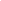 PROCESSOS/ACTIVITATS DE LA SITUACIÓ D'APRENENTATGE1DESCRIPCIÓ PROCÉS/ACTIVITAT  1DESCRIPCIÓ PROCÉS/ACTIVITAT  1DESCRIPCIÓ PROCÉS/ACTIVITAT  1DESCRIPCIÓ PROCÉS/ACTIVITAT  1DESCRIPCIÓ PROCÉS/ACTIVITAT  1DESCRIPCIÓ PROCÉS/ACTIVITAT  1DESCRIPCIÓ PROCÉS/ACTIVITAT  1DESCRIPCIÓ PROCÉS/ACTIVITAT  1DESCRIPCIÓ PROCÉS/ACTIVITAT  1DESCRIPCIÓ PROCÉS/ACTIVITAT  1DESCRIPCIÓ PROCÉS/ACTIVITAT  1DESCRIPCIÓ PROCÉS/ACTIVITAT  1DESCRIPCIÓ PROCÉS/ACTIVITAT  1DESCRIPCIÓ PROCÉS/ACTIVITAT  1DESCRIPCIÓ PROCÉS/ACTIVITAT  1DESCRIPCIÓ PROCÉS/ACTIVITAT  1DESCRIPCIÓ PROCÉS/ACTIVITAT  1DESCRIPCIÓ PROCÉS/ACTIVITAT  1DESCRIPCIÓ PROCÉS/ACTIVITAT  1DESCRIPCIÓ PROCÉS/ACTIVITAT  1DESCRIPCIÓ PROCÉS/ACTIVITAT  1DESCRIPCIÓ PROCÉS/ACTIVITAT  1DESCRIPCIÓ PROCÉS/ACTIVITAT  1DESCRIPCIÓ PROCÉS/ACTIVITAT  1DESCRIPCIÓ PROCÉS/ACTIVITAT  1DESCRIPCIÓ PROCÉS/ACTIVITAT  1DESCRIPCIÓ PROCÉS/ACTIVITAT  1DESCRIPCIÓ PROCÉS/ACTIVITAT  1DESCRIPCIÓ PROCÉS/ACTIVITAT  1DESCRIPCIÓ PROCÉS/ACTIVITAT  11(Resumir el treball que es realitzarà en aquest procés/activitat. Es poden programar marcant el temps necessari per a cada moment del procés/activitat)(Resumir el treball que es realitzarà en aquest procés/activitat. Es poden programar marcant el temps necessari per a cada moment del procés/activitat)(Resumir el treball que es realitzarà en aquest procés/activitat. Es poden programar marcant el temps necessari per a cada moment del procés/activitat)(Resumir el treball que es realitzarà en aquest procés/activitat. Es poden programar marcant el temps necessari per a cada moment del procés/activitat)(Resumir el treball que es realitzarà en aquest procés/activitat. Es poden programar marcant el temps necessari per a cada moment del procés/activitat)(Resumir el treball que es realitzarà en aquest procés/activitat. Es poden programar marcant el temps necessari per a cada moment del procés/activitat)(Resumir el treball que es realitzarà en aquest procés/activitat. Es poden programar marcant el temps necessari per a cada moment del procés/activitat)(Resumir el treball que es realitzarà en aquest procés/activitat. Es poden programar marcant el temps necessari per a cada moment del procés/activitat)(Resumir el treball que es realitzarà en aquest procés/activitat. Es poden programar marcant el temps necessari per a cada moment del procés/activitat)(Resumir el treball que es realitzarà en aquest procés/activitat. Es poden programar marcant el temps necessari per a cada moment del procés/activitat)(Resumir el treball que es realitzarà en aquest procés/activitat. Es poden programar marcant el temps necessari per a cada moment del procés/activitat)(Resumir el treball que es realitzarà en aquest procés/activitat. Es poden programar marcant el temps necessari per a cada moment del procés/activitat)(Resumir el treball que es realitzarà en aquest procés/activitat. Es poden programar marcant el temps necessari per a cada moment del procés/activitat)(Resumir el treball que es realitzarà en aquest procés/activitat. Es poden programar marcant el temps necessari per a cada moment del procés/activitat)(Resumir el treball que es realitzarà en aquest procés/activitat. Es poden programar marcant el temps necessari per a cada moment del procés/activitat)(Resumir el treball que es realitzarà en aquest procés/activitat. Es poden programar marcant el temps necessari per a cada moment del procés/activitat)(Resumir el treball que es realitzarà en aquest procés/activitat. Es poden programar marcant el temps necessari per a cada moment del procés/activitat)(Resumir el treball que es realitzarà en aquest procés/activitat. Es poden programar marcant el temps necessari per a cada moment del procés/activitat)(Resumir el treball que es realitzarà en aquest procés/activitat. Es poden programar marcant el temps necessari per a cada moment del procés/activitat)(Resumir el treball que es realitzarà en aquest procés/activitat. Es poden programar marcant el temps necessari per a cada moment del procés/activitat)(Resumir el treball que es realitzarà en aquest procés/activitat. Es poden programar marcant el temps necessari per a cada moment del procés/activitat)(Resumir el treball que es realitzarà en aquest procés/activitat. Es poden programar marcant el temps necessari per a cada moment del procés/activitat)(Resumir el treball que es realitzarà en aquest procés/activitat. Es poden programar marcant el temps necessari per a cada moment del procés/activitat)(Resumir el treball que es realitzarà en aquest procés/activitat. Es poden programar marcant el temps necessari per a cada moment del procés/activitat)(Resumir el treball que es realitzarà en aquest procés/activitat. Es poden programar marcant el temps necessari per a cada moment del procés/activitat)(Resumir el treball que es realitzarà en aquest procés/activitat. Es poden programar marcant el temps necessari per a cada moment del procés/activitat)(Resumir el treball que es realitzarà en aquest procés/activitat. Es poden programar marcant el temps necessari per a cada moment del procés/activitat)(Resumir el treball que es realitzarà en aquest procés/activitat. Es poden programar marcant el temps necessari per a cada moment del procés/activitat)(Resumir el treball que es realitzarà en aquest procés/activitat. Es poden programar marcant el temps necessari per a cada moment del procés/activitat)(Resumir el treball que es realitzarà en aquest procés/activitat. Es poden programar marcant el temps necessari per a cada moment del procés/activitat)1DURACIÓDURACIÓDURACIÓDURACIÓDURACIÓDURACIÓDURACIÓDURACIÓDURACIÓDURACIÓDURACIÓDURACIÓDURACIÓDURACIÓDURACIÓ(Poden ser minuts, hores o diferents sessions)(Poden ser minuts, hores o diferents sessions)(Poden ser minuts, hores o diferents sessions)(Poden ser minuts, hores o diferents sessions)(Poden ser minuts, hores o diferents sessions)(Poden ser minuts, hores o diferents sessions)(Poden ser minuts, hores o diferents sessions)(Poden ser minuts, hores o diferents sessions)(Poden ser minuts, hores o diferents sessions)(Poden ser minuts, hores o diferents sessions)(Poden ser minuts, hores o diferents sessions)(Poden ser minuts, hores o diferents sessions)(Poden ser minuts, hores o diferents sessions)(Poden ser minuts, hores o diferents sessions)(Poden ser minuts, hores o diferents sessions)1LLENGUA VEHICULARLLENGUA VEHICULARLLENGUA VEHICULARLLENGUA VEHICULARLLENGUA VEHICULARLLENGUA VEHICULARLLENGUA VEHICULARLLENGUA VEHICULARLLENGUA VEHICULARLLENGUA VEHICULARLLENGUA VEHICULARLLENGUA VEHICULARLLENGUA VEHICULARLLENGUA VEHICULARLLENGUA VEHICULAR1FOCUS (Estarà relacionat amb l'activitat i l'espai que usem)FOCUS (Estarà relacionat amb l'activitat i l'espai que usem)FOCUS (Estarà relacionat amb l'activitat i l'espai que usem)FOCUS (Estarà relacionat amb l'activitat i l'espai que usem)FOCUS (Estarà relacionat amb l'activitat i l'espai que usem)FOCUS (Estarà relacionat amb l'activitat i l'espai que usem)FOCUS (Estarà relacionat amb l'activitat i l'espai que usem)FOCUS (Estarà relacionat amb l'activitat i l'espai que usem)FOCUS (Estarà relacionat amb l'activitat i l'espai que usem)FOCUS (Estarà relacionat amb l'activitat i l'espai que usem)FOCUS (Estarà relacionat amb l'activitat i l'espai que usem)FOCUS (Estarà relacionat amb l'activitat i l'espai que usem)FOCUS (Estarà relacionat amb l'activitat i l'espai que usem)FOCUS (Estarà relacionat amb l'activitat i l'espai que usem)FOCUS (Estarà relacionat amb l'activitat i l'espai que usem)Connecta - Comparteix - Cerca - Crea - Reflexiona - ExposaConnecta - Comparteix - Cerca - Crea - Reflexiona - ExposaConnecta - Comparteix - Cerca - Crea - Reflexiona - ExposaConnecta - Comparteix - Cerca - Crea - Reflexiona - ExposaConnecta - Comparteix - Cerca - Crea - Reflexiona - ExposaConnecta - Comparteix - Cerca - Crea - Reflexiona - ExposaConnecta - Comparteix - Cerca - Crea - Reflexiona - ExposaConnecta - Comparteix - Cerca - Crea - Reflexiona - ExposaConnecta - Comparteix - Cerca - Crea - Reflexiona - ExposaConnecta - Comparteix - Cerca - Crea - Reflexiona - ExposaConnecta - Comparteix - Cerca - Crea - Reflexiona - ExposaConnecta - Comparteix - Cerca - Crea - Reflexiona - ExposaConnecta - Comparteix - Cerca - Crea - Reflexiona - ExposaConnecta - Comparteix - Cerca - Crea - Reflexiona - ExposaConnecta - Comparteix - Cerca - Crea - Reflexiona - Exposa1MESURES DE RESPOSTA (I,II)(En els següents apartats hem de donar resposta a aquestes mesures d'inclusió, especialment les referents al grup classe)MESURES DE RESPOSTA (I,II)(En els següents apartats hem de donar resposta a aquestes mesures d'inclusió, especialment les referents al grup classe)MESURES DE RESPOSTA (I,II)(En els següents apartats hem de donar resposta a aquestes mesures d'inclusió, especialment les referents al grup classe)MESURES DE RESPOSTA (I,II)(En els següents apartats hem de donar resposta a aquestes mesures d'inclusió, especialment les referents al grup classe)MESURES DE RESPOSTA (I,II)(En els següents apartats hem de donar resposta a aquestes mesures d'inclusió, especialment les referents al grup classe)MESURES DE RESPOSTA (I,II)(En els següents apartats hem de donar resposta a aquestes mesures d'inclusió, especialment les referents al grup classe)MESURES DE RESPOSTA (I,II)(En els següents apartats hem de donar resposta a aquestes mesures d'inclusió, especialment les referents al grup classe)MESURES DE RESPOSTA (I,II)(En els següents apartats hem de donar resposta a aquestes mesures d'inclusió, especialment les referents al grup classe)MESURES DE RESPOSTA (I,II)(En els següents apartats hem de donar resposta a aquestes mesures d'inclusió, especialment les referents al grup classe)MESURES DE RESPOSTA (I,II)(En els següents apartats hem de donar resposta a aquestes mesures d'inclusió, especialment les referents al grup classe)MESURES DE RESPOSTA (I,II)(En els següents apartats hem de donar resposta a aquestes mesures d'inclusió, especialment les referents al grup classe)MESURES DE RESPOSTA (I,II)(En els següents apartats hem de donar resposta a aquestes mesures d'inclusió, especialment les referents al grup classe)MESURES DE RESPOSTA (I,II)(En els següents apartats hem de donar resposta a aquestes mesures d'inclusió, especialment les referents al grup classe)MESURES DE RESPOSTA (I,II)(En els següents apartats hem de donar resposta a aquestes mesures d'inclusió, especialment les referents al grup classe)MESURES DE RESPOSTA (I,II)(En els següents apartats hem de donar resposta a aquestes mesures d'inclusió, especialment les referents al grup classe)MESURES DE RESPOSTA (I,II)(En els següents apartats hem de donar resposta a aquestes mesures d'inclusió, especialment les referents al grup classe)MESURES DE RESPOSTA (I,II)(En els següents apartats hem de donar resposta a aquestes mesures d'inclusió, especialment les referents al grup classe)MESURES DE RESPOSTA (I,II)(En els següents apartats hem de donar resposta a aquestes mesures d'inclusió, especialment les referents al grup classe)MESURES DE RESPOSTA (III, IV)MESURES DE RESPOSTA (III, IV)MESURES DE RESPOSTA (III, IV)MESURES DE RESPOSTA (III, IV)MESURES DE RESPOSTA (III, IV)MESURES DE RESPOSTA (III, IV)MESURES DE RESPOSTA (III, IV)MESURES DE RESPOSTA (III, IV)MESURES DE RESPOSTA (III, IV)MESURES DE RESPOSTA (III, IV)MESURES DE RESPOSTA (III, IV)MESURES DE RESPOSTA (III, IV)1METODOLOGIAAGRUPAMENTMETODOLOGIAAGRUPAMENTMETODOLOGIAAGRUPAMENTMETODOLOGIAAGRUPAMENTMETODOLOGIAAGRUPAMENTMETODOLOGIAAGRUPAMENTRECURSOS MATERIALSI DIGITALS (TIC)RECURSOS MATERIALSI DIGITALS (TIC)RECURSOS MATERIALSI DIGITALS (TIC)RECURSOS MATERIALSI DIGITALS (TIC)RECURSOS MATERIALSI DIGITALS (TIC)RECURSOS MATERIALSI DIGITALS (TIC)ESPAISESPAISESPAISESPAISESPAISESPAISMESURES DE RESPOSTA (III, IV)MESURES DE RESPOSTA (III, IV)MESURES DE RESPOSTA (III, IV)MESURES DE RESPOSTA (III, IV)MESURES DE RESPOSTA (III, IV)MESURES DE RESPOSTA (III, IV)MESURES DE RESPOSTA (III, IV)MESURES DE RESPOSTA (III, IV)MESURES DE RESPOSTA (III, IV)MESURES DE RESPOSTA (III, IV)MESURES DE RESPOSTA (III, IV)MESURES DE RESPOSTA (III, IV)1(Explicar la metodologia emprada, especificant el paper del professorat i l'alumnat)(Explicar la metodologia emprada, especificant el paper del professorat i l'alumnat)(Explicar la metodologia emprada, especificant el paper del professorat i l'alumnat)(Explicar la metodologia emprada, especificant el paper del professorat i l'alumnat)(Explicar la metodologia emprada, especificant el paper del professorat i l'alumnat)(Explicar la metodologia emprada, especificant el paper del professorat i l'alumnat)(Enumerar els diferents recursos que necessitarem)(Enumerar els diferents recursos que necessitarem)(Enumerar els diferents recursos que necessitarem)(Enumerar els diferents recursos que necessitarem)(Enumerar els diferents recursos que necessitarem)(Enumerar els diferents recursos que necessitarem)(Quins espais utilitzarem? Realitzarem alguna modificació/adaptació d'aquests?)(Quins espais utilitzarem? Realitzarem alguna modificació/adaptació d'aquests?)(Quins espais utilitzarem? Realitzarem alguna modificació/adaptació d'aquests?)(Quins espais utilitzarem? Realitzarem alguna modificació/adaptació d'aquests?)(Quins espais utilitzarem? Realitzarem alguna modificació/adaptació d'aquests?)(Quins espais utilitzarem? Realitzarem alguna modificació/adaptació d'aquests?)(Suport personalitzat i suport amb personal especialitzat) 
(Suport personalitzat i suport amb personal especialitzat) 
(Suport personalitzat i suport amb personal especialitzat) 
(Suport personalitzat i suport amb personal especialitzat) 
(Suport personalitzat i suport amb personal especialitzat) 
(Suport personalitzat i suport amb personal especialitzat) 
(Suport personalitzat i suport amb personal especialitzat) 
(Suport personalitzat i suport amb personal especialitzat) 
(Suport personalitzat i suport amb personal especialitzat) 
(Suport personalitzat i suport amb personal especialitzat) 
(Suport personalitzat i suport amb personal especialitzat) 
(Suport personalitzat i suport amb personal especialitzat) 
1(Explicar la metodologia emprada, especificant el paper del professorat i l'alumnat)(Explicar la metodologia emprada, especificant el paper del professorat i l'alumnat)(Explicar la metodologia emprada, especificant el paper del professorat i l'alumnat)(Explicar la metodologia emprada, especificant el paper del professorat i l'alumnat)(Explicar la metodologia emprada, especificant el paper del professorat i l'alumnat)(Explicar la metodologia emprada, especificant el paper del professorat i l'alumnat)(Enumerar els diferents recursos que necessitarem)(Enumerar els diferents recursos que necessitarem)(Enumerar els diferents recursos que necessitarem)(Enumerar els diferents recursos que necessitarem)(Enumerar els diferents recursos que necessitarem)(Enumerar els diferents recursos que necessitarem)(Quins espais utilitzarem? Realitzarem alguna modificació/adaptació d'aquests?)(Quins espais utilitzarem? Realitzarem alguna modificació/adaptació d'aquests?)(Quins espais utilitzarem? Realitzarem alguna modificació/adaptació d'aquests?)(Quins espais utilitzarem? Realitzarem alguna modificació/adaptació d'aquests?)(Quins espais utilitzarem? Realitzarem alguna modificació/adaptació d'aquests?)(Quins espais utilitzarem? Realitzarem alguna modificació/adaptació d'aquests?)(Suport personalitzat i suport amb personal especialitzat) 
(Suport personalitzat i suport amb personal especialitzat) 
(Suport personalitzat i suport amb personal especialitzat) 
(Suport personalitzat i suport amb personal especialitzat) 
(Suport personalitzat i suport amb personal especialitzat) 
(Suport personalitzat i suport amb personal especialitzat) 
(Suport personalitzat i suport amb personal especialitzat) 
(Suport personalitzat i suport amb personal especialitzat) 
(Suport personalitzat i suport amb personal especialitzat) 
(Suport personalitzat i suport amb personal especialitzat) 
(Suport personalitzat i suport amb personal especialitzat) 
(Suport personalitzat i suport amb personal especialitzat) 
1SABERSSABERSSABERSSABERSSABERSSABERSCONCRECIÓ DELS CRITERIS D’AVALUACIÓ CONCRECIÓ DELS CRITERIS D’AVALUACIÓ CONCRECIÓ DELS CRITERIS D’AVALUACIÓ CONCRECIÓ DELS CRITERIS D’AVALUACIÓ CONCRECIÓ DELS CRITERIS D’AVALUACIÓ CONCRECIÓ DELS CRITERIS D’AVALUACIÓ CONCRECIÓ DELS CRITERIS D’AVALUACIÓ CONCRECIÓ DELS CRITERIS D’AVALUACIÓ CONCRECIÓ DELS CRITERIS D’AVALUACIÓ CONCRECIÓ DELS CRITERIS D’AVALUACIÓ CONCRECIÓ DELS CRITERIS D’AVALUACIÓ CONCRECIÓ DELS CRITERIS D’AVALUACIÓ AVALUACIÓTÈCNICA/INSTRUMENT/AGENTAVALUACIÓTÈCNICA/INSTRUMENT/AGENTAVALUACIÓTÈCNICA/INSTRUMENT/AGENTAVALUACIÓTÈCNICA/INSTRUMENT/AGENTAVALUACIÓTÈCNICA/INSTRUMENT/AGENTAVALUACIÓTÈCNICA/INSTRUMENT/AGENTAVALUACIÓTÈCNICA/INSTRUMENT/AGENTAVALUACIÓTÈCNICA/INSTRUMENT/AGENTAVALUACIÓTÈCNICA/INSTRUMENT/AGENTAVALUACIÓTÈCNICA/INSTRUMENT/AGENTAVALUACIÓTÈCNICA/INSTRUMENT/AGENTAVALUACIÓTÈCNICA/INSTRUMENT/AGENT1(Escriure la relació de sabers, no sols els bàsics. Per a cada àrea o matèria pot usar-se un color diferent)(Escriure la relació de sabers, no sols els bàsics. Per a cada àrea o matèria pot usar-se un color diferent)(Escriure la relació de sabers, no sols els bàsics. Per a cada àrea o matèria pot usar-se un color diferent)(Escriure la relació de sabers, no sols els bàsics. Per a cada àrea o matèria pot usar-se un color diferent)(Escriure la relació de sabers, no sols els bàsics. Per a cada àrea o matèria pot usar-se un color diferent)(Escriure la relació de sabers, no sols els bàsics. Per a cada àrea o matèria pot usar-se un color diferent)(Relacionada amb els criteris codificats en la taula de concreció curricular)(Relacionada amb els criteris codificats en la taula de concreció curricular)(Relacionada amb els criteris codificats en la taula de concreció curricular)(Relacionada amb els criteris codificats en la taula de concreció curricular)(Relacionada amb els criteris codificats en la taula de concreció curricular)(Relacionada amb els criteris codificats en la taula de concreció curricular)(Relacionada amb els criteris codificats en la taula de concreció curricular)(Relacionada amb els criteris codificats en la taula de concreció curricular)(Relacionada amb els criteris codificats en la taula de concreció curricular)(Relacionada amb els criteris codificats en la taula de concreció curricular)(Relacionada amb els criteris codificats en la taula de concreció curricular)(Relacionada amb els criteris codificats en la taula de concreció curricular)(Especificar la tècnica de recollida d'informació i l'instrument d'avaluació que emprarem, i qui serà l'agent avaluador)(Especificar la tècnica de recollida d'informació i l'instrument d'avaluació que emprarem, i qui serà l'agent avaluador)(Especificar la tècnica de recollida d'informació i l'instrument d'avaluació que emprarem, i qui serà l'agent avaluador)(Especificar la tècnica de recollida d'informació i l'instrument d'avaluació que emprarem, i qui serà l'agent avaluador)(Especificar la tècnica de recollida d'informació i l'instrument d'avaluació que emprarem, i qui serà l'agent avaluador)(Especificar la tècnica de recollida d'informació i l'instrument d'avaluació que emprarem, i qui serà l'agent avaluador)(Especificar la tècnica de recollida d'informació i l'instrument d'avaluació que emprarem, i qui serà l'agent avaluador)(Especificar la tècnica de recollida d'informació i l'instrument d'avaluació que emprarem, i qui serà l'agent avaluador)(Especificar la tècnica de recollida d'informació i l'instrument d'avaluació que emprarem, i qui serà l'agent avaluador)(Especificar la tècnica de recollida d'informació i l'instrument d'avaluació que emprarem, i qui serà l'agent avaluador)(Especificar la tècnica de recollida d'informació i l'instrument d'avaluació que emprarem, i qui serà l'agent avaluador)(Especificar la tècnica de recollida d'informació i l'instrument d'avaluació que emprarem, i qui serà l'agent avaluador)1(Escriure la relació de sabers, no sols els bàsics. Per a cada àrea o matèria pot usar-se un color diferent)(Escriure la relació de sabers, no sols els bàsics. Per a cada àrea o matèria pot usar-se un color diferent)(Escriure la relació de sabers, no sols els bàsics. Per a cada àrea o matèria pot usar-se un color diferent)(Escriure la relació de sabers, no sols els bàsics. Per a cada àrea o matèria pot usar-se un color diferent)(Escriure la relació de sabers, no sols els bàsics. Per a cada àrea o matèria pot usar-se un color diferent)(Escriure la relació de sabers, no sols els bàsics. Per a cada àrea o matèria pot usar-se un color diferent)(Relacionada amb els criteris codificats en la taula de concreció curricular)(Relacionada amb els criteris codificats en la taula de concreció curricular)(Relacionada amb els criteris codificats en la taula de concreció curricular)(Relacionada amb els criteris codificats en la taula de concreció curricular)(Relacionada amb els criteris codificats en la taula de concreció curricular)(Relacionada amb els criteris codificats en la taula de concreció curricular)(Relacionada amb els criteris codificats en la taula de concreció curricular)(Relacionada amb els criteris codificats en la taula de concreció curricular)(Relacionada amb els criteris codificats en la taula de concreció curricular)(Relacionada amb els criteris codificats en la taula de concreció curricular)(Relacionada amb els criteris codificats en la taula de concreció curricular)(Relacionada amb els criteris codificats en la taula de concreció curricular)(Especificar la tècnica de recollida d'informació i l'instrument d'avaluació que emprarem, i qui serà l'agent avaluador)(Especificar la tècnica de recollida d'informació i l'instrument d'avaluació que emprarem, i qui serà l'agent avaluador)(Especificar la tècnica de recollida d'informació i l'instrument d'avaluació que emprarem, i qui serà l'agent avaluador)(Especificar la tècnica de recollida d'informació i l'instrument d'avaluació que emprarem, i qui serà l'agent avaluador)(Especificar la tècnica de recollida d'informació i l'instrument d'avaluació que emprarem, i qui serà l'agent avaluador)(Especificar la tècnica de recollida d'informació i l'instrument d'avaluació que emprarem, i qui serà l'agent avaluador)(Especificar la tècnica de recollida d'informació i l'instrument d'avaluació que emprarem, i qui serà l'agent avaluador)(Especificar la tècnica de recollida d'informació i l'instrument d'avaluació que emprarem, i qui serà l'agent avaluador)(Especificar la tècnica de recollida d'informació i l'instrument d'avaluació que emprarem, i qui serà l'agent avaluador)(Especificar la tècnica de recollida d'informació i l'instrument d'avaluació que emprarem, i qui serà l'agent avaluador)(Especificar la tècnica de recollida d'informació i l'instrument d'avaluació que emprarem, i qui serà l'agent avaluador)(Especificar la tècnica de recollida d'informació i l'instrument d'avaluació que emprarem, i qui serà l'agent avaluador)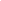 AVALUACIÓ DEL PROCÉS D'ENSENYAMENT APRENENTATGEBARRERES DETECTADESBARRERES DETECTADESBARRERES DETECTADESBARRERES DETECTADESFORTALESESFORTALESESFORTALESESFORTALESESAVALUACIÓ DE LA PRÀCTICA DOCENTAVALUACIÓ DE LA PRÀCTICA DOCENTAVALUACIÓ DE LA PRÀCTICA DOCENTAVALUACIÓ DE LA PRÀCTICA DOCENTPROPOSTES DE MILLORAPROPOSTES DE MILLORAPROPOSTES DE MILLORAPROPOSTES DE MILLORA